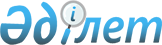 Қапшағай қаласының ауылдық округтерінің 2020-2022 жылдарға арналған бюджеттері туралыАлматы облысы Қапшағай қалалық мәслихатының 2020 жылғы 9 қаңтардағы № 64-230 шешімі. Алматы облысы Әділет департаментінде 2020 жылы 16 қаңтарда № 5401 болып тіркелді.
      Ескерту. 01.01.2020 бастап қолданысқа енгізіледі - осы шешімнің 4-тармағымен.
      2008 жылғы 4 желтоқсандағы Қазақстан Республикасының Бюджет кодексінің 9-1-бабының 2-тармағына, "Қазақстан Республикасындағы жергілікті мемлекеттік басқару және өзін-өзі басқару туралы" 2001 жылғы 23 қаңтардағы Қазақстан Республикасы Заңының 6-бабының 1-тармағының 1) тармақшасына сәйкес, Қапшағай қалалық мәслихаты ШЕШІМ ҚАБЫЛДАДЫ:
      1. 2020-2022 жылдарға арналған Заречный ауылдық округінің бюджеті тиісінше осы шешімнің 1, 2, 3-қосымшаларына сәйкес, оның ішінде 2020 жылға келесі көлемдерде бекітілсін:
      1) кірістер 41 572 мың теңге, оның ішінде:
      салықтық түсімдер 12 711 мың теңге;
      салықтық емес түсімдер 0 теңге;
      негізгі капиталды сатудан түсетін түсімдер 0 теңге;
      трансферттер түсімі 28 861 мың теңге, оның ішінде:
      ағымдағы нысаналы трансферттер 24 861 мың теңге;
      субвенциялар 4 000 мың теңге;
      2) шығындар 44 876 мың теңге;
      3) таза бюджеттік кредиттеу 0 теңге, оның ішінде:
      бюджеттік кредиттер 0 теңге;
      бюджеттік кредиттерді өтеу 0 теңге;
      4) қаржы активтерімен операциялар бойынша сальдо 0 теңге;
      5) бюджет тапшылығы (профициті) (-) 3 304 мың теңге;
      6) бюджет тапшылығын қаржыландыру (профицитін пайдалану) 3 304 мың теңге.
      Ескерту. 1 - тармақ жаңа редакцияда – Алматы облысы Қапшағай қалалық мәслихатының 19.11.2020 № 80-279 шешімімен (01.01.2020 бастап қолданысқа енгізіледі).


      2. 2020-2022 жылдарға арналған Шеңгелді ауылдық округінің бюджеті тиісінше осы шешімнің 4, 5, 6-қосымшаларына сәйкес, оның ішінде 2020 жылға келесі көлемдерде бекітілсін:
      1) кірістер 44 998 мың теңге, оның ішінде:
      салықтық түсімдер 12 996 мың теңге;
      салықтық емес түсімдер 0 теңге;
      негізгі капиталды сатудан түсетін түсімдер 0 теңге;
      трансферттер түсімі 32 002 мың теңге, оның ішінде:
      ағымдағы нысаналы трансферттер 28 002 мың теңге;
      субвенциялар 4 000 мың теңге;
      2) шығындар 51 709 мың теңге;
      3) таза бюджеттік кредиттеу 0 теңге, оның ішінде:
      бюджеттік кредиттер 0 теңге;
      бюджеттік кредиттерді өтеу 0 теңге;
      4) қаржы активтерімен операциялар бойынша сальдо 0 теңге;
      5) бюджет тапшылығы (профициті) (-) 6 711 мың теңге;
      6) бюджет тапшылығын қаржыландыру (профицитін пайдалану) 6 711 мың теңге.
      Ескерту. 2 - тармақ жаңа редакцияда – Алматы облысы Қапшағай қалалық мәслихатының 19.11.2020 № 80-279 шешімімен (01.01.2020 бастап қолданысқа енгізіледі).


      3. Осы шешімнің орындалуын бақылау қалалық мәслихаттың "Әлеуметтік-экономикалық даму, бюджет, өндіріс, шағын және орта кәсіпкерлікті дамыту жөніндегі" тұрақты комиссиясына жүктелсін.
      4. Осы шешім 2020 жылдың 1 қаңтарынан қолданысқа енгізіледі. 2020 жылға арналған Заречный ауылдық округінің бюджеті
      Ескерту. 1 - қосымша жаңа редакцияда – Алматы облысы Қапшағай қалалық мәслихатының 19.11.2020 № 80-279 шешімімен (01.01.2020 бастап қолданысқа енгізіледі). 2021 жылға арналған Заречный ауылдық округінің бюджеті 2022 жылға арналған Заречный ауылдық округінің бюджеті 2020 жылға арналған Шенгелді ауылдық округінің бюджеті
      Ескерту. 4 - қосымша жаңа редакцияда – Алматы облысы Қапшағай қалалық мәслихатының 19.11.2020 № 80-279 шешімімен (01.01.2020 бастап қолданысқа енгізіледі). 2021 жылға арналған Шенгелді ауылдық округінің бюджеті 2022 жылға арналған Шенгелді ауылдық округінің бюджеті
					© 2012. Қазақстан Республикасы Әділет министрлігінің «Қазақстан Республикасының Заңнама және құқықтық ақпарат институты» ШЖҚ РМК
				
      Қапшағай қалалық мәслихатының

      сессия төрағасы

С. Даданбеков

      Қапшағай қалалық маслихатының

      хатшысы

К. Ахметтаев
Қапшағай қалалық мәслихатының 2020 жылғы "9" қаңтардағы № 64-230 шешіміне 1-қосымша
Санаты
Санаты
Санаты
Санаты
Сомасы, мың теңге
Сыныбы
Сыныбы
Сыныбы
Сомасы, мың теңге
Ішкі сыныбы
Атауы
Сомасы, мың теңге
І. Кірістер
41 572
1
Салықтық түсімдер
12 711
01
Табыс салығы
4 511
2
Жеке табыс салығы
4 511
04
Меншікке салынатын салықтар
8 200
1
Мүлiкке салынатын салықтар
450
3
Жерсалығы
1 500
4
Көлік құралдарына салынатын салық
6 250
4
Трансферттердің түсімдері
28 861
02
Мемлекеттiк басқарудың жоғары тұрған органдарынан түсетiн трансферттер
28 861
3
Аудандардың (облыстық маңызы бар қаланың) бюджетінен трансферттер
28 861
Функционалдық топ 
Функционалдық топ 
Функционалдық топ 
Функционалдық топ 
Функционалдық топ 
Сомасы, мың теңге
Кіші функция 
Кіші функция 
Кіші функция 
Кіші функция 
Сомасы, мың теңге
Бюджеттік бағдарламалардың әкімшісі 
Бюджеттік бағдарламалардың әкімшісі 
Бюджеттік бағдарламалардың әкімшісі 
Сомасы, мың теңге
Бағдарлама 
Бағдарлама 
Сомасы, мың теңге
Атауы
Сомасы, мың теңге
II. Шығындар
44 876
01
Жалпы сипаттағы мемлекеттiк қызметтер 
28 064
1
Мемлекеттiк басқарудың жалпы функцияларын орындайтын өкiлдi, атқарушы және басқа органдар
28 064
124
Аудандық маңызы бар қала, ауыл, кент, ауылдық округ әкімінің аппараты
28 064
001
Аудандық маңызы бар қала, ауыл, кент, ауылдық округ әкімінің қызметін қамтамасыз ету жөніндегі қызметтер
27 814
022
Мемлекеттік органның күрделі шығыстары
250
07
Тұрғын үй-коммуналдық шаруашылық
6 860
3
Елді-мекендерді көркейту
6 860
124
Аудандық маңызы бар қала, ауыл, кент, ауылдық округ әкімінің аппараты
6 860
008
Елдi мекендердегі көшелердi жарықтандыру
2 560
009
Елді мекендердің санитариясын қамтамасыз ету
1 500
011
Елді мекендерді абаттандыру және көгалдандыру
2 800
12
Көлiк және коммуникация
4 511
1
Автомобиль көлiгi
4 511
124
Аудандық маңызы бар қала, ауыл, кент, ауылдық округ әкімінің аппараты
4 511
013
Аудандық маңызы бар қалаларда, ауылдарда, кенттерде, ауылдық округтерде автомобиль жолдарының жұмыс істеуін қамтамасыз ету
4 511
13
Басқалар
5 437
9
Басқалар
5 437
124
Аудандық маңызы бар қала, ауыл, кент, ауылдық округ әкімінің аппараты
5 437
040
Өңірлерді дамытудың 2025 жылға дейінгі мемлекеттік бағдарламасы шеңберінде өңірлерді экономикалық дамытуға жәрдемдесу бойынша шараларды іске асыруға ауылдық елді мекендерді жайластыруды шешуге арналған іс-шараларды іске асыру
5 437
15
Трансферттер
4
1
Трансферттер
4
124
Аудандық маңызы бар қала, ауыл, кент, ауылдық округ әкімінің аппараты
4
048
Пайдаланылмаған (толық пайдаланылмаған) нысаналы трансферттерді қайтару
4
Функционалдық топ
Функционалдық топ
Функционалдық топ
Функционалдық топ
Функционалдық топ
Сомасы, мың теңге
Кіші функция
Кіші функция
Кіші функция
Кіші функция
Сомасы, мың теңге
Бюджеттік бағдарламалардың әкімшісі
Бюджеттік бағдарламалардың әкімшісі
Бюджеттік бағдарламалардың әкімшісі
Сомасы, мың теңге
Бағдарлама
Бағдарлама
Сомасы, мың теңге
Атауы
Сомасы, мың теңге
III. Таза бюджеттік кредиттеу
0
Бюджеттік кредиттер
0
Санаты 
Санаты 
Санаты 
Санаты 
Сомасы, мың теңге
Сыныбы
Сыныбы
Сыныбы
Сомасы, мың теңге
Ішкі сыныбы 
Ішкі сыныбы 
Сомасы, мың теңге
Атауы
Сомасы, мың теңге
 5
Бюджеттік кредиттерді өтеу
0
01 
Бюджеттік кредиттерді өтеу
0
1 
Мемлекеттік бюджеттен берілген бюджеттік кредиттерді өтеу
0
Функционалдық топ
Функционалдық топ
Функционалдық топ
Функционалдық топ
Функционалдық топ
Сомасы, мың теңге
Кіші функция
Кіші функция
Кіші функция
Кіші функция
Сомасы, мың теңге
Бюджеттік бағдарламалардың әкімшісі
Бюджеттік бағдарламалардың әкімшісі
Бюджеттік бағдарламалардың әкімшісі
Сомасы, мың теңге
Бағдарлама
Бағдарлама
Сомасы, мың теңге
Атауы
Сомасы, мың теңге
IV. Қаржы активтерiмен операциялар бойынша сальдо
0
Санаты
Санаты
Санаты
Санаты
Сомасы, мың теңге
Сыныбы
Сыныбы
Сыныбы
Сомасы, мың теңге
Ішкі сыныбы 
Ішкі сыныбы 
Сомасы, мың теңге
Атауы
Сомасы, мың теңге
V. Бюджет тапшылығы (профициті)
- 3 304
VI. Бюджет тапшылығын қаржыландыру (профицитiн пайдалану)
3 304
7
Қарыздар түсімі
0
01
Мемлекеттік ішкі қарыздар
0
2
Қарыз алу келісім-шарттары
0
8
Бюджет қаражаттарының пайдаланылатын қалдықтары
3 304
01
Бюджет қаражаты қалдықтары
3 304
1
Бюджет қаражатының бос қалдықтары
3 304
Функционалдық топ
Функционалдық топ
Функционалдық топ
Функционалдық топ
Функционалдық топ
Сомасы, мың теңге
Кіші функция
Кіші функция
Кіші функция
Кіші функция
Сомасы, мың теңге
Бюджеттік бағдарламалардың әкімшісі 
Бюджеттік бағдарламалардың әкімшісі 
Бюджеттік бағдарламалардың әкімшісі 
Сомасы, мың теңге
Бағдарлама
Бағдарлама
Сомасы, мың теңге
Атауы
Сомасы, мың теңге
16
Қарыздарды өтеу
0
1
Қарыздарды өтеу
0Қапшағай қалалық мәслихатының 2020 жылғы "9" қаңтардағы № 64-230 шешіміне 2-қосымша
Санаты
Санаты
Санаты
Санаты
Сомасы,

мың

теңге
Сыныбы
Сыныбы
Сыныбы
Сомасы,

мың

теңге
Ішкі сыныбы 
Атауы
Сомасы,

мың

теңге
І. Кірістер
35 541
1
Салықтық түсімдер
22 729
01
Табыс салығы
3 200
2
Жеке табыс салығы
3 200
04
Меншікке салынатын салықтар
19 529
1
Мүлiкке салынатын салықтар
717
3
Жер салығы
3 100
4
Көлік құралдарына салынатын салық
15 712
4
Трансферттердің түсімдері 
12 812
02
Мемлекеттiк басқарудың жоғары тұрған органдарынан түсетiн трансферттер
12 812
3
Аудандардың (облыстық маңызы бар қаланың) бюджетінен трансферттер
12 812
Функционалдық топ
Функционалдық топ
Функционалдық топ
Функционалдық топ
Функционалдық топ
Сомасы, мың теңге
Кіші функция
Кіші функция
Кіші функция
Кіші функция
Сомасы, мың теңге
Бюджеттік бағдарламалардың әкімшісі
Бюджеттік бағдарламалардың әкімшісі
Бюджеттік бағдарламалардың әкімшісі
Сомасы, мың теңге
Бағдарлама
Бағдарлама
Сомасы, мың теңге
Атауы
Сомасы, мың теңге
II. Шығындар
35 541
01
Жалпы сипаттағы мемлекеттiк қызметтер 
27 251
1
Мемлекеттiк басқарудың жалпы функцияларын орындайтын өкiлдi, атқарушы және басқа органдар
27 251
124
Аудандық маңызы бар қала, ауыл, кент, ауылдық округ әкімінің аппараты
27 251
001
Аудандық маңызы бар қала, ауыл, кент, ауылдық округ әкімінің қызметін қамтамасыз ету жөніндегі қызметтер
26 851
022
Мемлекеттік органның күрделі шығыстары
400
07
Тұрғын үй-коммуналдық шаруашылық
2 660
3
Елді-мекендерді көркейту
2 660
124
Аудандық маңызы бар қала, ауыл, кент, ауылдық округ әкімінің аппараты
2 660
008
Елдi мекендердегі көшелердi жарықтандыру
1 620
011
Елді мекендерді абаттандыру және көгалдандыру
1 040
13
Басқалар
5 630
9
Басқалар
5 630
124
Аудандық маңызы бар қала, ауыл, кент, ауылдық округ әкімінің аппараты
5 630
040
Өңірлерді дамытудың 2025 жылға дейінгі мемлекеттік бағдарламасы шеңберінде өңірлерді экономикалық дамытуға жәрдемдесу бойынша шараларды іске асыруға ауылдық елді мекендерді жайластыруды шешуге арналған іс-шараларды іске асыру
5 630
Функционалдық топ
Функционалдық топ
Функционалдық топ
Функционалдық топ
Функционалдық топ
Сомасы, мың теңге
Кіші функция
Кіші функция
Кіші функция
Кіші функция
Сомасы, мың теңге
Бюджеттік бағдарламалардың әкімшісі 
Бюджеттік бағдарламалардың әкімшісі 
Бюджеттік бағдарламалардың әкімшісі 
Сомасы, мың теңге
Бағдарлама
Бағдарлама
Сомасы, мың теңге
Атауы
Сомасы, мың теңге
III. Таза бюджеттік кредиттеу
0
Бюджеттік кредиттер
0
Санаты
Санаты
Санаты
Санаты
 

Сомасы,

мың

теңге
Сыныбы
Сыныбы
Сыныбы
 

Сомасы,

мың

теңге
Ішкі сыныбы 
Ішкі сыныбы 
 

Сомасы,

мың

теңге
Атауы
 

Сомасы,

мың

теңге
5
Бюджеттік кредиттерді өтеу
0
01
Бюджеттік кредиттерді өтеу
0
1
Мемлекеттік бюджеттен берілген бюджеттік кредиттерді өтеу
0
Функционалдық топ
Функционалдық топ
Функционалдық топ
Функционалдық топ
Функционалдық топ
Сомасы, мың теңге
Кіші функция
Кіші функция
Кіші функция
Кіші функция
Сомасы, мың теңге
Бюджеттік бағдарламалардың әкімшісі
Бюджеттік бағдарламалардың әкімшісі
Бюджеттік бағдарламалардың әкімшісі
Сомасы, мың теңге
Бағдарлама
Бағдарлама
Сомасы, мың теңге
Атауы
Сомасы, мың теңге
IV. Қаржы активтерiмен операциялар бойынша сальдо
0
Санаты 
Санаты 
Санаты 
Санаты 
 

Сомасы,

 мың

теңге
Сыныбы
Сыныбы
Сыныбы
 

Сомасы,

 мың

теңге
Ішкі сыныбы
Ішкі сыныбы
 

Сомасы,

 мың

теңге
Атауы
 

Сомасы,

 мың

теңге
V. Бюджет тапшылығы (профициті)
0
VI. Бюджет тапшылығын қаржыландыру (профицитiн пайдалану)
0
7
Қарыздар түсімі
0
01
Мемлекеттік ішкі қарыздар
0
2
Қарыз алу келісім-шарттары
0
8
Бюджет қаражаттарының пайдаланылатын қалдықтары
0
01
Бюджет қаражаты қалдықтары
0
1
Бюджет қаражатының бос қалдықтары
0
Функционалдық топ
Функционалдық топ
Функционалдық топ
Функционалдық топ
Функционалдық топ
Сомасы, мың теңге
Кіші функция
Кіші функция
Кіші функция
Кіші функция
Сомасы, мың теңге
Бюджеттік бағдарламалардың әкімшісі
Бюджеттік бағдарламалардың әкімшісі
Бюджеттік бағдарламалардың әкімшісі
Сомасы, мың теңге
Бағдарлама
Бағдарлама
Сомасы, мың теңге
Атауы
Сомасы, мың теңге
16
Қарыздарды өтеу
0
1
Қарыздарды өтеу
0Қапшағай қалалық мәслихатының 2020 жылғы "9" қаңтардағы № 64-230 шешіміне 3-қосымша
Санаты
Санаты
Санаты
Санаты
Сомасы,

мың

теңге
Сыныбы
Сыныбы
Сыныбы
Сомасы,

мың

теңге
Ішкі сыныбы
Атауы
Сомасы,

мың

теңге
І. Кірістер
36 540
1
Салықтық түсімдер
23 472
01
Табыс салығы
3 330
2
Жеке табыс салығы
3 330
04
Меншікке салынатын салықтар
20 142
1
Мүлiкке салынатын салықтар
745
3
Жер салығы
3 224
4
Көлік құралдарына салынатын салық
16 173
4
Трансферттердің түсімдері 
13 068
02
Мемлекеттiк басқарудың жоғары тұрған органдарынан түсетiн трансферттер
13 068
3
Аудандардың (облыстық маңызы бар қаланың) бюджетінен трансферттер
13 068
Функционалдық топ
Функционалдық топ
Функционалдық топ
Функционалдық топ
Функционалдық топ
Сомасы, мың теңге
Кіші функция
Кіші функция
Кіші функция
Кіші функция
Сомасы, мың теңге
Бюджеттік бағдарламалардың әкімшісі
Бюджеттік бағдарламалардың әкімшісі
Бюджеттік бағдарламалардың әкімшісі
Сомасы, мың теңге
Бағдарлама
Бағдарлама
Сомасы, мың теңге
Атауы
Сомасы, мың теңге
II. Шығындар
36 540
01
Жалпы сипаттағы мемлекеттiк қызметтер 
27 680
1
Мемлекеттiк басқарудың жалпы функцияларын орындайтын өкiлдi, атқарушы және басқа органдар
27 680
124
Аудандық маңызы бар қала, ауыл, кент, ауылдық округ әкімінің аппараты
27 680
001
Аудандық маңызы бар қала, ауыл, кент, ауылдық округ әкімінің қызметін қамтамасыз ету жөніндегі қызметтер
27 280
022
Мемлекеттік органның күрделі шығыстары
400
07
Тұрғын үй-коммуналдық шаруашылық
2 760
3
Елді-мекендерді көркейту
2 760
124
Аудандық маңызы бар қала, ауыл, кент, ауылдық округ әкімінің аппараты
2 760
008
Елдi мекендердегі көшелердi жарықтандыру
1 680
011
Елді мекендерді абаттандыру және көгалдандыру
1 080
13
Басқалар
6 100
9
Басқалар
6 100
124
Аудандық маңызы бар қала, ауыл, кент, ауылдық округ әкімінің аппараты
6 100
040
Өңірлерді дамытудың 2025 жылға дейінгі мемлекеттік бағдарламасы шеңберінде өңірлерді экономикалық дамытуға жәрдемдесу бойынша шараларды іске асыруға ауылдық елді мекендерді жайластыруды шешуге арналған іс-шараларды іске асыру
6 100
Функционалдық топ
Функционалдық топ
Функционалдық топ
Функционалдық топ
Функционалдық топ
Сомасы, мың теңге
Кіші функция
Кіші функция
Кіші функция
Кіші функция
Сомасы, мың теңге
Бюджеттік бағдарламалардың әкімшісі 
Бюджеттік бағдарламалардың әкімшісі 
Бюджеттік бағдарламалардың әкімшісі 
Сомасы, мың теңге
Бағдарлама
Бағдарлама
Сомасы, мың теңге
Атауы
Сомасы, мың теңге
III. Таза бюджеттік кредиттеу
0
Бюджеттік кредиттер
0
Санаты
Санаты
Санаты
Санаты
 

Сомасы,

мың

теңге
Сыныбы
Сыныбы
Сыныбы
 

Сомасы,

мың

теңге
Ішкі сыныбы 
Ішкі сыныбы 
 

Сомасы,

мың

теңге
Атауы
 

Сомасы,

мың

теңге
5
Бюджеттік кредиттерді өтеу
0
01
Бюджеттік кредиттерді өтеу
0
1
Мемлекеттік бюджеттен берілген бюджеттік кредиттерді өтеу
0
Функционалдық топ
Функционалдық топ
Функционалдық топ
Функционалдық топ
Функционалдық топ
Сомасы, мың теңге
Кіші функция
Кіші функция
Кіші функция
Кіші функция
Сомасы, мың теңге
Бюджеттік бағдарламалардың әкімшісі
Бюджеттік бағдарламалардың әкімшісі
Бюджеттік бағдарламалардың әкімшісі
Сомасы, мың теңге
Бағдарлама
Бағдарлама
Сомасы, мың теңге
Атауы
Сомасы, мың теңге
IV. Қаржы активтерiмен операциялар бойынша сальдо
0
Санаты 
Санаты 
Санаты 
Санаты 
 

Сомасы,

 мың

теңге
Сыныбы
Сыныбы
Сыныбы
 

Сомасы,

 мың

теңге
Ішкі сыныбы
Ішкі сыныбы
 

Сомасы,

 мың

теңге
Атауы
 

Сомасы,

 мың

теңге
V. Бюджет тапшылығы (профициті)
0
VI. Бюджет тапшылығын қаржыландыру (профицитiн пайдалану)
0
7
Қарыздар түсімі
0
01
Мемлекеттік ішкі қарыздар
0
2
Қарыз алу келісім-шарттары
0
8
Бюджет қаражаттарының пайдаланылатын қалдықтары
0
01
Бюджет қаражаты қалдықтары
0
1
Бюджет қаражатының бос қалдықтары
0
Функционалдық топ
Функционалдық топ
Функционалдық топ
Функционалдық топ
Функционалдық топ
Сомасы, мың теңге
Кіші функция
Кіші функция
Кіші функция
Кіші функция
Сомасы, мың теңге
Бюджеттік бағдарламалардың әкімшісі
Бюджеттік бағдарламалардың әкімшісі
Бюджеттік бағдарламалардың әкімшісі
Сомасы, мың теңге
Бағдарлама
Бағдарлама
Сомасы, мың теңге
Атауы
Сомасы, мың теңге
16
Қарыздарды өтеу
0
1
Қарыздарды өтеу
0Қапшағай қалалық мәслихатының 2020 жылғы "9" қаңтардағы № 64-230 шешіміне 4-қосымша
Санаты
Санаты
Санаты
Санаты
Сомасы,

мың

теңге
Сыныбы
Сыныбы
Сыныбы
Сомасы,

мың

теңге
Ішкі сыныбы
Атауы
Сомасы,

мың

теңге
І. Кірістер
44 998
1
Салықтық түсімдер
12 996
01
Табыс салығы
1 000
2
Жеке табыс салығы
1 000
04
Меншікке салынатын салықтар
11 996
1
Мүлiкке салынатын салықтар
296
3
Жер салығы
2200
4
Көлік құралдарына салынатын салық
9500
4
Трансферттердің түсімдері 
32 002
02
Мемлекеттiк басқарудың жоғары тұрған органдарынан түсетiн трансферттер
32 002
3
Аудандардың (облыстық маңызы бар қаланың) бюджетінен трансферттер
32 002
Функционалдық топ 
Функционалдық топ 
Функционалдық топ 
Функционалдық топ 
Функционалдық топ 
Сомасы, мың теңге
Кіші функция 
Кіші функция 
Кіші функция 
Кіші функция 
Сомасы, мың теңге
Бюджеттік бағдарламалардың әкімшісі
Бюджеттік бағдарламалардың әкімшісі
Бюджеттік бағдарламалардың әкімшісі
Сомасы, мың теңге
Бағдарлама
Бағдарлама
Сомасы, мың теңге
Атауы
Сомасы, мың теңге
II. Шығындар
51 709
01
Жалпы сипаттағы мемлекеттiк қызметтер 
28 292
1
Мемлекеттiк басқарудың жалпы функцияларын орындайтын өкiлдi, атқарушы және басқа органдар
28 292
124
Аудандық маңызы бар қала, ауыл, кент, ауылдық округ әкімінің аппараты
28 292
001
Аудандық маңызы бар қала, ауыл, кент, ауылдық округ әкімінің қызметін қамтамасыз ету жөніндегі қызметтер
28 042
022
Мемлекеттік органның күрделі шығыстары
250
07
Тұрғын үй-коммуналдық шаруашылық
9 075
3
Елді-мекендерді көркейту
9 075
124
Аудандық маңызы бар қала, ауыл, кент, ауылдық округ әкімінің аппараты
9 075
008
Елдi мекендердегі көшелердi жарықтандыру
1 870
011
Елді мекендерді абаттандыру және көгалдандыру
7 205
12
Көлiк және коммуникация
1 000
1
Автомобиль көлiгi
1 000
124
Аудандық маңызы бар қала, ауыл, кент, ауылдық округ әкімінің аппараты
1 000
013
Аудандық маңызы бар қалаларда, ауылдарда, кенттерде, ауылдық округтерде автомобиль жолдарының жұмыс істеуін қамтамасыз ету
1 000
13
Басқалар
7 952
9
Басқалар
7 952
124
Аудандық маңызы бар қала, ауыл, кент, ауылдық округ әкімінің аппараты
7 952
040
Өңірлерді дамытудың 2025 жылға дейінгі мемлекеттік бағдарламасы шеңберінде өңірлерді экономикалық дамытуға жәрдемдесу бойынша шараларды іске асыруға ауылдық елді мекендерді жайластыруды шешуге арналған іс-шараларды іске асыру
7 952
15
Трансферттер
5 390
1
Трансферттер
5 390
124
Аудандық маңызы бар қала, ауыл, кент, ауылдық округ әкімінің аппараты
5 390
048
Пайдаланылмаған (толық пайдаланылмаған) нысаналы трансферттерді қайтару
6
051
Заңнаманы өзгертуге байланысты жоғары тұрған бюджеттің шығындарын өтеуге төменгі тұрған бюджеттен ағымдағы нысаналы трансферттер
5 384
Функционалдық топ
Функционалдық топ
Функционалдық топ
Функционалдық топ
Функционалдық топ
Сомасы, мың теңге
Кіші функция
Кіші функция
Кіші функция
Кіші функция
Сомасы, мың теңге
Бюджеттік бағдарламалардың әкімшісі
Бюджеттік бағдарламалардың әкімшісі
Бюджеттік бағдарламалардың әкімшісі
Сомасы, мың теңге
Бағдарлама
Бағдарлама
Сомасы, мың теңге
Атауы
Сомасы, мың теңге
III. Таза бюджеттік кредиттеу
0
Бюджеттік кредиттер
0
Санаты 
Санаты 
Санаты 
Санаты 
Сомасы, мың теңге
Сыныбы 
Сыныбы 
Сыныбы 
Сомасы, мың теңге
Ішкі сыныбы 
Ішкі сыныбы 
Сомасы, мың теңге
Атауы
Сомасы, мың теңге
 5
Бюджеттік кредиттерді өтеу
0
01 
Бюджеттік кредиттерді өтеу
0
1 
Мемлекеттік бюджеттен берілген бюджеттік кредиттерді өтеу
0
Функционалдық топ
Функционалдық топ
Функционалдық топ
Функционалдық топ
Функционалдық топ
Сомасы, мың теңге
Кіші функция
Кіші функция
Кіші функция
Кіші функция
Сомасы, мың теңге
Бюджеттік бағдарламалардың әкімшісі
Бюджеттік бағдарламалардың әкімшісі
Бюджеттік бағдарламалардың әкімшісі
Сомасы, мың теңге
Бағдарлама
Бағдарлама
Сомасы, мың теңге
Атауы
Сомасы, мың теңге
IV. Қаржы активтерiмен операциялар бойынша сальдо
0
Санаты 
Санаты 
Санаты 
Санаты 
Сомасы, мың теңге
Сыныбы 
Сыныбы 
Сыныбы 
Сомасы, мың теңге
Ішкі сыныбы 
Ішкі сыныбы 
Сомасы, мың теңге
Атауы
Сомасы, мың теңге
V. Бюджет тапшылығы (профициті)
-6 711
VI. Бюджет тапшылығын қаржыландыру (профицитiн пайдалану)
6 711
7
Қарыздар түсімі
0
01
Мемлекеттік ішкі қарыздар
0
2
Қарыз алу келісім-шарттары
0
8
Бюджет қаражаттарының пайдаланылатын қалдықтары
6 711
01
Бюджет қаражаты қалдықтары
6 711
1
Бюджет қаражатының бос қалдықтары
6 711
Функционалдық топ
Функционалдық топ
Функционалдық топ
Функционалдық топ
Функционалдық топ
Сомасы, мың теңге
Кіші функция
Кіші функция
Кіші функция
Кіші функция
Сомасы, мың теңге
Бюджеттік бағдарламалардың әкімшісі 
Бюджеттік бағдарламалардың әкімшісі 
Бюджеттік бағдарламалардың әкімшісі 
Сомасы, мың теңге
Бағдарлама
Бағдарлама
Сомасы, мың теңге
Атауы
Сомасы, мың теңге
16
Қарыздарды өтеу
0
1
Қарыздарды өтеу
0Қапшағай қалалық мәслихатының 2020 жылғы "9" қаңтардағы № 64-230 шешіміне 5-қосымша
Санаты
Санаты
Санаты
Санаты
Сомасы,

мың

теңге
Сыныбы
Сыныбы
Сыныбы
Сомасы,

мың

теңге
Ішкі сыныбы
Атауы
Сомасы,

мың

теңге
І. Кірістер
37 031
1
Салықтық түсімдер
24 966
01
Табыс салығы
4 119
2
Жеке табыс салығы
4 119
04
Меншікке салынатын салықтар
20 847
1
Мүлiкке салынатын салықтар
301
3
Жер салығы
5084
4
Көлік құралдарына салынатын салық
15462
4
Трансферттердің түсімдері 
12 065
02
Мемлекеттiк басқарудың жоғары тұрған органдарынан түсетiн трансферттер
12 065
3
Аудандардың (облыстық маңызы бар қаланың) бюджетінен трансферттер
12 065
Функционалдық топ
Функционалдық топ
Функционалдық топ
Функционалдық топ
Функционалдық топ
Сомасы, мың теңге
Кіші функция
Кіші функция
Кіші функция
Кіші функция
Сомасы, мың теңге
Бюджеттік бағдарламалардың әкімшісі
Бюджеттік бағдарламалардың әкімшісі
Бюджеттік бағдарламалардың әкімшісі
Сомасы, мың теңге
Бағдарлама
Бағдарлама
Сомасы, мың теңге
Атауы
Сомасы, мың теңге
II. Шығындар
37 031
01
Жалпы сипаттағы мемлекеттiк қызметтер 
26 101
1
Мемлекеттiк басқарудың жалпы функцияларын орындайтын өкiлдi, атқарушы және басқа органдар
26 101
124
Аудандық маңызы бар қала, ауыл, кент, ауылдық округ әкімінің аппараты
26 101
001
Аудандық маңызы бар қала, ауыл, кент, ауылдық округ әкімінің қызметін қамтамасыз ету жөніндегі қызметтер
25 701
022
Мемлекеттік органның күрделі шығыстары
400
07
Тұрғын үй-коммуналдық шаруашылық
2940
3
Елді-мекендерді көркейту
2940
124
Аудандық маңызы бар қала, ауыл, кент, ауылдық округ әкімінің аппараты
2 940
008
Елдi мекендердегі көшелердi жарықтандыру
1 900
011
Елді мекендерді абаттандыру және көгалдандыру
1 040
13
Басқалар
7990
9
Басқалар
7990
124
Аудандық маңызы бар қала, ауыл, кент, ауылдық округ әкімінің аппараты
7990
040
Өңірлерді дамытудың 2025 жылға дейінгі мемлекеттік бағдарламасы шеңберінде өңірлерді экономикалық дамытуға жәрдемдесу бойынша шараларды іске асыруға ауылдық елді мекендерді жайластыруды шешуге арналған іс-шараларды іске асыру
7 990
Функционалдық топ
Функционалдық топ
Функционалдық топ
Функционалдық топ
Функционалдық топ
Сомасы, мың теңге
Кіші функция
Кіші функция
Кіші функция
Кіші функция
Сомасы, мың теңге
Бюджеттік бағдарламалардың әкімшісі 
Бюджеттік бағдарламалардың әкімшісі 
Бюджеттік бағдарламалардың әкімшісі 
Сомасы, мың теңге
Бағдарлама
Бағдарлама
Сомасы, мың теңге
Атауы
Сомасы, мың теңге
III. Таза бюджеттік кредиттеу
0
Бюджеттік кредиттер
0
Санаты
Санаты
Санаты
Санаты
 

Сомасы,

мың

теңге
Сыныбы
Сыныбы
Сыныбы
 

Сомасы,

мың

теңге
Ішкі сыныбы 
Ішкі сыныбы 
 

Сомасы,

мың

теңге
Атауы
 

Сомасы,

мың

теңге
5
Бюджеттік кредиттерді өтеу
0
01
Бюджеттік кредиттерді өтеу
0
1
Мемлекеттік бюджеттен берілген бюджеттік кредиттерді өтеу
0
Функционалдық топ
Функционалдық топ
Функционалдық топ
Функционалдық топ
Функционалдық топ
Сомасы, мың теңге
Кіші функция
Кіші функция
Кіші функция
Кіші функция
Сомасы, мың теңге
Бюджеттік бағдарламалардың әкімшісі
Бюджеттік бағдарламалардың әкімшісі
Бюджеттік бағдарламалардың әкімшісі
Сомасы, мың теңге
Бағдарлама
Бағдарлама
Сомасы, мың теңге
Атауы
Сомасы, мың теңге
IV. Қаржы активтерiмен операциялар бойынша сальдо
0
Санаты 
Санаты 
Санаты 
Санаты 
 

Сомасы,

 мың

теңге
Сыныбы
Сыныбы
Сыныбы
 

Сомасы,

 мың

теңге
Ішкі сыныбы
Ішкі сыныбы
 

Сомасы,

 мың

теңге
Атауы
 

Сомасы,

 мың

теңге
V. Бюджет тапшылығы (профициті)
0
VI. Бюджет тапшылығын қаржыландыру (профицитiн пайдалану)
0
7
Қарыздар түсімі
0
01
Мемлекеттік ішкі қарыздар
0
2
Қарыз алу келісім-шарттары
0
8
Бюджет қаражаттарының пайдаланылатын қалдықтары
0
01
Бюджет қаражаты қалдықтары
0
1
Бюджет қаражатының бос қалдықтары
0
Функционалдық топ
Функционалдық топ
Функционалдық топ
Функционалдық топ
Функционалдық топ
Сомасы, мың теңге
Кіші функция
Кіші функция
Кіші функция
Кіші функция
Сомасы, мың теңге
Бюджеттік бағдарламалардың әкімшісі
Бюджеттік бағдарламалардың әкімшісі
Бюджеттік бағдарламалардың әкімшісі
Сомасы, мың теңге
Бағдарлама
Бағдарлама
Сомасы, мың теңге
Атауы
Сомасы, мың теңге
16
Қарыздарды өтеу
0
1
Қарыздарды өтеу
0Қапшағай қалалық мәслихатының 2020 жылғы "9" қаңтардағы № 64-230 шешіміне 6-қосымша
Санаты
Санаты
Санаты
Санаты
Сомасы,

мың

теңге
Сыныбы
Сыныбы
Сыныбы
Сомасы,

мың

теңге
Ішкі сыныбы
Атауы
Сомасы,

мың

теңге
І. Кірістер
37 756
1
Салықтық түсімдер
25 880
01
Табыс салығы
4 201
2
Жеке табыс салығы
4 201
04
Меншікке салынатын салықтар
21 679
1
Мүлiкке салынатын салықтар
313
3
Жер салығы
5287
4
Көлік құралдарына салынатын салық
16079
4
Трансферттердің түсімдері 
11 876
02
Мемлекеттiк басқарудың жоғары тұрған органдарынан түсетiн трансферттер
11 876
3
Аудандардың (облыстық маңызы бар қаланың) бюджетінен трансферттер
11 876
Функционалдық топ
Функционалдық топ
Функционалдық топ
Функционалдық топ
Функционалдық топ
Сомасы, мың теңге
Кіші функция
Кіші функция
Кіші функция
Кіші функция
Сомасы, мың теңге
Бюджеттік бағдарламалардың әкімшісі
Бюджеттік бағдарламалардың әкімшісі
Бюджеттік бағдарламалардың әкімшісі
Сомасы, мың теңге
Бағдарлама
Бағдарлама
Сомасы, мың теңге
Атауы
Сомасы, мың теңге
II. Шығындар
37 756
01
Жалпы сипаттағы мемлекеттiк қызметтер 
26 506
1
Мемлекеттiк басқарудың жалпы функцияларын орындайтын өкiлдi, атқарушы және басқа органдар
26 506
124
Аудандық маңызы бар қала, ауыл, кент, ауылдық округ әкімінің аппараты
26 506
001
Аудандық маңызы бар қала, ауыл, кент, ауылдық округ әкімінің қызметін қамтамасыз ету жөніндегі қызметтер
26 106
022
Мемлекеттік органның күрделі шығыстары
400
07
Тұрғын үй-коммуналдық шаруашылық
3050
3
Елді-мекендерді көркейту
3050
124
Аудандық маңызы бар қала, ауыл, кент, ауылдық округ әкімінің аппараты
3 050
008
Елдi мекендердегі көшелердi жарықтандыру
1 970
011
Елді мекендерді абаттандыру және көгалдандыру
1 080
13
Басқалар
8200
9
Басқалар
8200
124
Аудандық маңызы бар қала, ауыл, кент, ауылдық округ әкімінің аппараты
8200
040
Өңірлерді дамытудың 2025 жылға дейінгі мемлекеттік бағдарламасы шеңберінде өңірлерді экономикалық дамытуға жәрдемдесу бойынша шараларды іске асыруға ауылдық елді мекендерді жайластыруды шешуге арналған іс-шараларды іске асыру
8 200
Функционалдық топ
Функционалдық топ
Функционалдық топ
Функционалдық топ
Функционалдық топ
Сомасы, мың теңге
Кіші функция
Кіші функция
Кіші функция
Кіші функция
Сомасы, мың теңге
Бюджеттік бағдарламалардың әкімшісі 
Бюджеттік бағдарламалардың әкімшісі 
Бюджеттік бағдарламалардың әкімшісі 
Сомасы, мың теңге
Бағдарлама
Бағдарлама
Сомасы, мың теңге
Атауы
Сомасы, мың теңге
III. Таза бюджеттік кредиттеу
0
Бюджеттік кредиттер
0
Санаты
Санаты
Санаты
Санаты
 

Сомасы,

мың

теңге
Сыныбы
Сыныбы
Сыныбы
 

Сомасы,

мың

теңге
Ішкі сыныбы 
Ішкі сыныбы 
 

Сомасы,

мың

теңге
Атауы
 

Сомасы,

мың

теңге
5
Бюджеттік кредиттерді өтеу
0
01
Бюджеттік кредиттерді өтеу
0
1
Мемлекеттік бюджеттен берілген бюджеттік кредиттерді өтеу
0
Функционалдық топ
Функционалдық топ
Функционалдық топ
Функционалдық топ
Функционалдық топ
Сомасы, мың теңге
Кіші функция
Кіші функция
Кіші функция
Кіші функция
Сомасы, мың теңге
Бюджеттік бағдарламалардың әкімшісі
Бюджеттік бағдарламалардың әкімшісі
Бюджеттік бағдарламалардың әкімшісі
Сомасы, мың теңге
Бағдарлама
Бағдарлама
Сомасы, мың теңге
Атауы
Сомасы, мың теңге
IV. Қаржы активтерiмен операциялар бойынша сальдо
0
Санаты 
Санаты 
Санаты 
Санаты 
 

Сомасы,

 мың

теңге
Сыныбы
Сыныбы
Сыныбы
 

Сомасы,

 мың

теңге
Ішкі сыныбы
Ішкі сыныбы
 

Сомасы,

 мың

теңге
Атауы
 

Сомасы,

 мың

теңге
V. Бюджет тапшылығы (профициті)
0
VI. Бюджет тапшылығын қаржыландыру (профицитiн пайдалану)
0
7
Қарыздар түсімі
0
01
Мемлекеттік ішкі қарыздар
0
2
Қарыз алу келісім-шарттары
0
8
Бюджет қаражаттарының пайдаланылатын қалдықтары
0
01
Бюджет қаражаты қалдықтары
0
1
Бюджет қаражатының бос қалдықтары
0
Функционалдық топ
Функционалдық топ
Функционалдық топ
Функционалдық топ
Функционалдық топ
Сомасы, мың теңге
Кіші функция
Кіші функция
Кіші функция
Кіші функция
Сомасы, мың теңге
Бюджеттік бағдарламалардың әкімшісі
Бюджеттік бағдарламалардың әкімшісі
Бюджеттік бағдарламалардың әкімшісі
Сомасы, мың теңге
Бағдарлама
Бағдарлама
Сомасы, мың теңге
Атауы
Сомасы, мың теңге
16
Қарыздарды өтеу
0
1
Қарыздарды өтеу
0